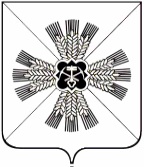 РОССИЙСКАЯ ФЕДЕРАЦИЯКЕМЕРОВСКАЯ ОБЛАСТЬПРОМЫШЛЕННОВСКИЙ МУНИЦИПАЛЬНЫЙ РАЙОНТАРАСОВСКОЕ СЕЛЬСКОЕ ПОСЕЛЕНИЕСОВЕТ НАРОДНЫХ ДЕПУТАТОВ ТАРАСОВСКОГО СЕЛЬСКОГО ПОСЕЛЕНИЯ 3-ий созыв,      34 - е заседание.Р Е Ш Е Н И Е от 29 сентября 2017г  № 75с. ТарасовоО внесении изменений и дополнений в решение Совета народных депутатов Тарасовского сельского поселения от 30.05.2012 № 54«Об утверждении правил благоустройства Тарасовского сельского поселения»В связи с приведением решения Совета народных депутатов Тарасовского_ сельского поселения от 30.03.2012 № 54 «Об утверждении правил благоустройства Тарасовского сельского поселения» в соответствие с федеральным законодательством, Совет народных депутатов Тарасовского сельского поселенияРЕШИЛ:1. Внести изменения в решение Совета народных депутатов Тарасовского сельского поселения от 30.05.2012 № 54 «Об утверждении правил благоустройства Тарасовского сельского поселения» (далее – Решение):1.1. Пункт 1.3. статьи 1 Решения изложить в новой редакции:«1.3. На территории сельского поселения физическим лицам, должностным лицам, индивидуальным предпринимателям и юридическим лицам, независимо от их организационно-правовых форм, рекомендуется обеспечить своевременную и качественную очистку и уборку, озеленение и благоустройство принадлежащих им на праве собственности или в ином вещном праве земельных участков и прилегающих территорий в соответствии с действующим законодательством, настоящими Правилами.».1.2. Пункт 1.4. статьи 1 Решения изложить в новой редакции:«1.4.Собственники зданий (помещений в них) и сооружений несут ответственность за содержание предоставленных для размещения данных объектов земельных участков и осуществляют благоустройство территорий самостоятельно или через уполномоченных ими лиц в порядке, установленном настоящими Правилами».3. Решение вступает в силу со дня подписания и подлежит обнародованию на информационном стенде администрации поселения и размещению в сети Интернет.4. Контроль за исполнением данного решения возложить на социальную комиссию.             ПредседательСовета народных депутатов Тарасовского сельского поселения                                                    В.Г. Ланг                         ГлаваТарасовского сельского поселения                                                    В.Г. Ланг